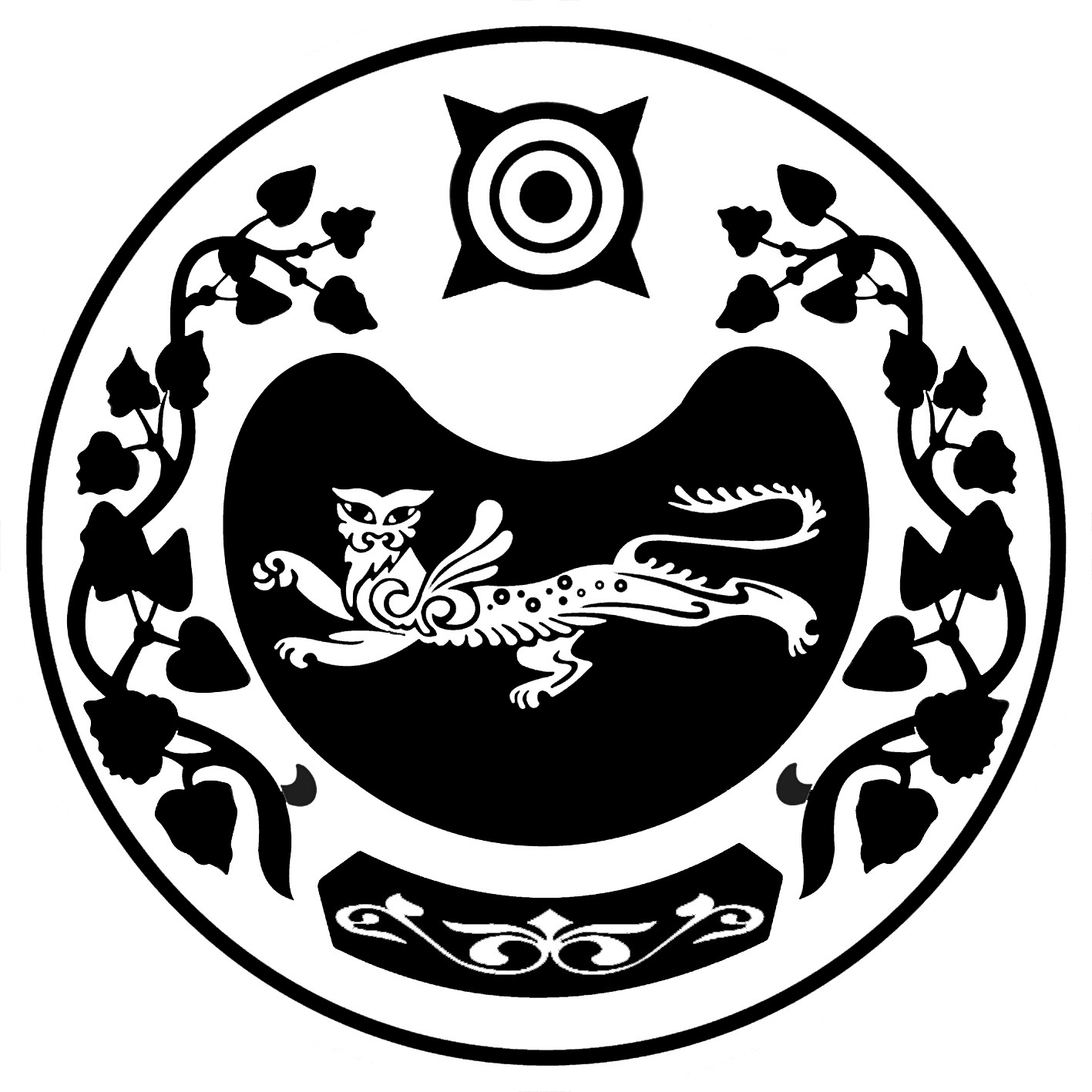 П О С Т А Н О В Л Е Н И Еот  27 мая  2022 г.                                                                                                   № 32-пс. ВесеннееО присвоении адреса жилому дому,находящемуся по адресу:Республика Хакасия, Усть-Абаканский район,с. Весеннее, ул. Первомайская, д.23                   Руководствуясь Правилами присвоения, изменения и аннулирования адресов, утвержденными Постановлением администрации  Весенненского  сельсовета от 20 февраля 2015г., № 7-п, а также Постановлением администрации Весенненского сельсовета от  12 августа 2014г.   № 70-п «Об утверждении Административного регламента предоставления Администрацией  Весенненского  сельсовета муниципальной услуги «Присвоение адреса объекту недвижимости, расположенному на территории муниципального образования», п. 10, ст.9 Устава муниципального образования Весененнский  сельсовет ПОСТАНОВЛЯЮ:Присвоить  жилому дому,  ранее числившегося  по адресу: Республика Хакасия, Усть-Абаканский район, село Весеннее, ул. Первомайская дом 23, считать его следующим:    Российская Федерация, Республика Хакасия, Усть- Абаканский муниципальный район, сельское поселение Весенненский сельсовет, село Весеннее, улица  Первомайская, дом 21.          Глава Весенненского сельсовета                                         В.В. ИвановРОССИЯ ФЕДЕРАЦИЯЗЫХАКАС РЕСПУБЛИКАЗЫВЕСЕННЕНСКАЙ ААЛ ЧOБIНIНУСТАF-ПАЗЫРОССИЙСКАЯ ФЕДЕРАЦИЯРЕСПУБЛИКА ХАКАСИЯАДМИНИСТРАЦИЯВЕСЕННЕНСКОГО СЕЛЬСОВЕТА